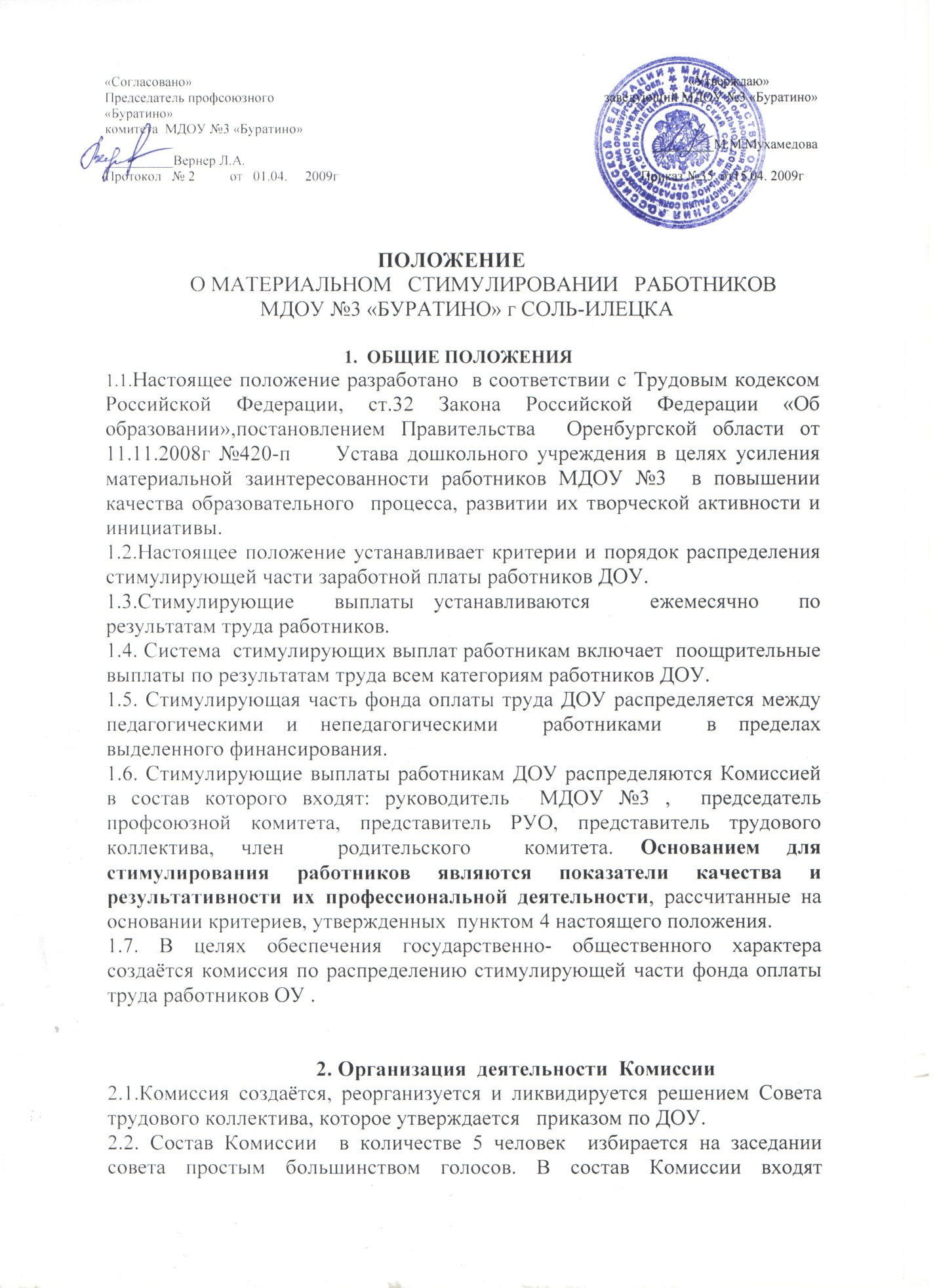 «Согласовано»                                                                                                                                                «Утверждаю»Председатель профсоюзного                                                                                                заведующий МДОУ №3 «Буратино» «Буратино»комитета  МДОУ №3 «Буратино»                                                                                                                                                                                                                                                                                            _________М.М.Мухамедова                                                                                                                                        __________Вернер Л.А.Протокол   № 2          от   01.04.     2009г                                                                                        Приказ №35  от15.04. 2009г                                                                               ПОЛОЖЕНИЕ                О МАТЕРИАЛЬНОМ   СТИМУЛИРОВАНИИ   РАБОТНИКОВ                             МДОУ №3 «БУРАТИНО» г СОЛЬ-ИЛЕЦКА                                                    1.  ОБЩИЕ ПОЛОЖЕНИЯ1.1.Настоящее положение разработано  в соответствии с Трудовым кодексом Российской Федерации, ст.32 Закона Российской Федерации «Об образовании»,постановлением Правительства  Оренбургской области от 11.11.2008г №420-п     Устава дошкольного учреждения в целях усиления материальной заинтересованности работников МДОУ №3  в повышении качества образовательного  процесса, развитии их творческой активности и инициативы.1.2.Настоящее положение устанавливает критерии и порядок распределения стимулирующей части заработной платы работников ДОУ.1.3.Стимулирующие  выплаты устанавливаются   ежемесячно  по результатам труда работников.1.4. Система  стимулирующих выплат работникам включает  поощрительные выплаты по результатам труда всем категориям работников ДОУ.1.5. Стимулирующая часть фонда оплаты труда ДОУ распределяется между педагогическими и непедагогическими  работниками  в пределах выделенного финансирования.1.6. Стимулирующие выплаты работникам ДОУ распределяются Комиссией в состав которого входят: руководитель  МДОУ №3 ,  председатель  профсоюзной комитета, представитель РУО, представитель трудового коллектива, член  родительского  комитета. Основанием для стимулирования работников являются показатели качества и результативности их профессиональной деятельности, рассчитанные на основании критериев, утвержденных  пунктом 4 настоящего положения.1.7. В целях обеспечения государственно- общественного характера  создаётся комиссия по распределению стимулирующей части фонда оплаты труда работников ОУ .                                       2. Организация  деятельности  Комиссии2.1.Комиссия создаётся, реорганизуется и ликвидируется решением Совета трудового коллектива, которое утверждается   приказом по ДОУ.2.2. Состав Комиссии  в количестве 5 человек  избирается на заседании совета простым большинством голосов. В состав Комиссии входят  руководитель учреждения, наиболее опытные и пользующие авторитетом педагоги, председатель первичной профсоюзной организации, представитель РУО, член родительского комитета.2.3.Работу Комиссии возглавляет председатель, который является членом трудового коллектива. Председатель организует и планирует работу Комиссии, ведет заседания, контролирует выполнение принятых решений.2.4. Секретарь Комиссии поддерживает связь и своевременно передает информацию членам Комиссии, ведёт протоколы заседаний, оформляет итоговый оценочный лист, выдаёт выписки из протоколов и (или) решений, ведет иную документацию Комиссии.2.5. Заседания Комиссии проводятся по мере необходимости.  Заседания Комиссии может быть инициировано председателем Комиссии.2.6. Заседание Комиссии является правомочным ,  если на нём присутствует не менее 2/3 её членов.  Решение Комиссии принимается простым большинством голосов от общего  количества присутствующих на заседании. Каждый имеет один голос. В случае равенства голосов  голос председателя является решающим.2.7. Вес решения Комиссии оформляются протоколом, который подписывается председателем и секретарем.              3. Порядок распределения стимулирующих выплат работникам ОУ3.1. Распределение стимулирующих  выплат работникам ОУ осуществляет Комиссия на  основе анализа представленных администрацией результатов  профессиональной деятельности  работников  по  установленным  критериям.  По результатам   анализа Комиссия составляет итоговый оценочный лист  с указанием баллов каждому работнику.  Комиссия имеет право отправить представленные материалы на доработку администрации ОУ и запрашивать дополнительную информацию у администрации и работников в пределах своей компетенции.3.2. Комиссия  обязана ознакомить, а работники в свою очередь ознакомиться с итоговым оценочным листом. 3.3.С момента знакомства работников с итоговым оценочным листом в течении одного дня работники вправе подать обоснованное письменное заявление о несогласий с оценкой результативности их профессиональной деятельности по установленным критериям  руководителю ОУ. Основанием для подачи такого заявления может быть только факт ( факты) нарушения установленных настоящим Положением норм и технические ошибки, допущенные при работе со статистическими материалами.3.4.Руководитель ОУ инициирует заседание Комиссии для рассмотрения заявления работника с оценкой  его профессиональной деятельности. Комиссия обязана рассмотреть заявление работника и дать ему ответ по результатам проверки в течении 5 дней со дня принятия заявления. В случае установления в ходе проверки факта (фактов)нарушения норм настоящего положения или технической ошибки Комиссия обязана принять меры для их устранения, внести изменения в итоговый оценочный лист.3.5.На основании произведенного Комиссией расчета с обоснованием после знакомства  работников с итоговым оценочным листом оформляется протокол.  На основании протокола, на  заседании принимается решение об установлении размера стимулирующих выплат работникам ОУ.3.6. Конкретный  размер выплат из стимулирующей части фонда оплаты труда каждому педагогическому работнику оформляется приказом по ОУ.                                      4. Порядок  установления доплат и надбавок.Все доплаты и надбавки  распределяются в пределах установленных дополнительных финансовых расходов на материальное стимулирование.Доплаты и надбавки могут быть постоянными (на учебный год) временными (на месяц, квартал), разовыми (в связи с выполнением  определенной работы и с учетом результата).Доплаты и надбавки из надтарифного фонда устанавливаются  приказом заведующего ДОУ на основании решения Комиссии по установлению доплат и надбавок работникам ДОУ. Стимулирующие выплаты осуществляются на основании приказа  заведующего ДОУ. Основанием  приказа руководителя ДОУ является решение Комиссии. Снятие доплат и надбавок  осуществляется по следующим причинам:- окончание  срока действия доплат и надбавок;- окончание выполнения дополнительных работ, за которые были определены надбавки;-снижение качества работы, за которые были определены надбавки ;-отказ работника от выполнения дополнительных работ, за которое были определены доплаты-частое отсутствие работника по болезни, в связи с чем, не могли быть осуществлены дополнительные работы, определенные при установлении доплат, или  если отсутствие работника повлияло на качество выполняемой работы, определенное  при установлении надбавок;- в случае  обоснованных жалоб родителей на действие педагога или сотрудника;Надбавки  и  доплаты  могут быть сняты сроком  на месяц, квартал, учебный год.                               5.Критерии   оценки  результативности   профессиональной                                         деятельности   работников  ОУ5.1критерии оценки результативности профессиональной деятельности работников и количество баллов по каждому критерию устанавливаются общеобразовательными учреждениями самостоятельно на основе примерных и отражаются в настоящем Положении5.2 Критерии  материального стимулирования педагогов  МДОУ №3___________________________________________________________5.3 Показатели,  понижающие стимулирующую часть оплаты труда 5.4.  Критерии материального стимулирования МОП ДОУ№п/пКритерии материального стимулированияизмерителиизмерителиизмерителиБаллыБаллыБаллы№п/пКритерии материального стимулированияданет1231Положительная динамика уровня усвоения воспитанниками образовательных программ3м2Применение в образовательной деятельности современных педагогических технологий3м3Применение в образовательном процессе здоровьесберегающих  технологий3м4Участие в методической работе  на уровне:- детского сада-района3м1г5Отсутствие замечаний по работе с документами, согласно должностной инструкции3м6Активное участие в конкурсном движении, наличие грамот, дипломов, благодарностей-на уровне района-на уровне детского сада1г3м7Выполнение общественных работ1г8Наличие системной работы с родителями 3м9Эстетическое оформление  предметно-развивающей среды групповых комнат и специальных помещений с учётом санитарных норм3м10Повышение квалификации в течение рассматриваемого  периода 1г11Соблюдение правил внутреннего  трудового  распорядка, должностной  инструкции, функциональных обязанностей3м12Соблюдение «Инструкции  по охране жизни и здоровья детей» (отсутствие детского травматизма)3м13Эстетическое и благополучное санитарное состояние помещений, участков3м14Активное участие в подготовке к новому учебному году1г15Отсутствие задолженности по родительской плате3м16Низкий процент заболеваемости детей в группах (исключая  первую младшую группу)3м17Выполнение  детодней -  от 60%   - до 70%-  от 70%   до  80%-свыше 80%3мКритерии, снижающие уровень стимулированияИзмерителиИзмерителиБаллы(-2)Критерии, снижающие уровень стимулированияданетБаллы(-2)1Нарушение правил внутреннего трудового распорядка2Нарушение санитарно-эпидемиологического режима3Нарушение правил техники безопасности и пожарной безопасности4Нарушение инструкций по охране жизни и здоровья детей5Обоснованные жалобы родителей на педагогов и персонал (на низкое качество учебно-воспитательной работы,  за невнимательное и грубое отношение к детям), нарушение педагогической этики6Высокий уровень  заболеваемости  сотрудника (злоупотреблений! больничными листами)7Рост детской заболеваемости, связанный с нарушением санитарного режима8Халатное отношение к сохранности материально-технической базы9Пассивность в участии жизнедеятельности и общественных мероприятий внутри МДОУ и на других уровнях10Наличие ошибок в ведении документации11Отсутствие результатов в работе с семьями (наличие задолженности по родительской плате, отсутствие взаимопонимания  и взаимопомощи, конфликтные ситуации)                  Завхоз ИзмерителиИзмерителибаллыбаллыбаллы                  Завхоз данетбаллыбаллыбаллы1Обеспечение санитарно-гигиенических условий в ДОУ в соответствии с требованиями СанПина обеспечения температурного, светового режима3%3%3%2Обеспечение выполнения требований электробезопасности, охраны труда4%4%4%3Высокое качество подготовки и организации  ремонтных работ5%5%5%4Высокая сохранность оборудования, оперативность устранения недостатков5%5%5%5Приём общеобразовательного учреждения к новому учебному году2%2%2%6Наличие достижений ОУ благоустройству и озеленению территории  и т.д.4%4%4%7Наличие зафиксированных позитивных отзывов на заведующего хозяйством со стороны родителей3%3%3%8Отсутствие жалоб на работу обслуживающего персонала 3%3%3%ИТОГО29%29%29%                                 Медицинский персонал                                 Медицинский персонал                                 Медицинский персонал                                 Медицинский персонал                                 Медицинский персонал                                 Медицинский персонал                                 Медицинский персонал                                                                                                                               баллы                                                                                                                               баллы                                                                                                                               баллы                                                                                                                               баллы                                                                                                                               баллы                                                                                                                               баллы                                                                                                                               баллы                                                                                                                                 1      2     3                                                                                                                                 1      2     3                                                                                                                                 1      2     3                                                                                                                                 1      2     3                                                                                                                                 1      2     3                                                                                                                                 1      2     3                                                                                                                                 1      2     31Обеспечение санитарно-гигиенических условий в помещениях ДОУ2Контроль за состоянием здоровья воспитанников3Проведение  профилактических  мероприятий(прививки, организация и контроль за проведением закаливания)4Организация качественного питания воспитанников5Оформление  тематических выставок для педагогов ДОУ и родителей  воспитанников6Выполнение должностных  обязанностей7Соблюдение правил охраны труда8Выполнение требований пожарной безопасности                            Помощники воспитателей                            Помощники воспитателей                            Помощники воспитателей                            Помощники воспитателей                            Помощники воспитателей                            Помощники воспитателей                            Помощники воспитателей1Качество генеральной  уборки помещения5%5%5%2Качество ежедневной уборки помещений3%3%3%3Качественное выполнение разовых поручений  завхоза1%1%1%4Ответственное отношение к сохранности имущества и оборудования на закрепленной территории5%5%5%5Отсутствие жалоб со стороны родителей, педагогов3%3%3%6Помощь  воспитателю во время проведения занятий, мероприятий3%3%3%7Соблюдение правил охраны труда3%3%3%8Выполнение требований пожарной безопасности3%3%3%9         Выполнение  должностных обязанностей                                                3%           9         Выполнение  должностных обязанностей                                                3%           9         Выполнение  должностных обязанностей                                                3%           9         Выполнение  должностных обязанностей                                                3%           9         Выполнение  должностных обязанностей                                                3%           9         Выполнение  должностных обязанностей                                                3%           9         Выполнение  должностных обязанностей                                                3%           Итого                                                                                                                       29%Итого                                                                                                                       29%Итого                                                                                                                       29%Итого                                                                                                                       29%Итого                                                                                                                       29%Итого                                                                                                                       29%Итого                                                                                                                       29%                               Работники питания (повара)                               Работники питания (повара)                               Работники питания (повара)                               Работники питания (повара)                               Работники питания (повара)                               Работники питания (повара)                               Работники питания (повара)1Положительные отзывы детей и педагогов (разнообразие и вкус питания, культура обслуживания)1%1%1%2Содержание в образцовом порядке помещений, мебели,оборудования,посуды,пищеблока(столовая, кухня,подсобные помещения)10%10%10%3Отсутствие актов и предписаний надзирающих и контролирующих служб10%10%10%4Сверхурочная работа по обслуживанию открытых мероприятий и праздников1%1%1%5Выполнение должностных обязанностей 3%3%3%6Соблюдение правил техники безопасности2%2%2%7Соблюдение  правил охраны труда2%2%2%  ИТОГО                                                                                                                  29%  ИТОГО                                                                                                                  29%  ИТОГО                                                                                                                  29%  ИТОГО                                                                                                                  29%  ИТОГО                                                                                                                  29%  ИТОГО                                                                                                                  29%  ИТОГО                                                                                                                  29%                          Обслуживающий персонал (дворник, сторож)                          Обслуживающий персонал (дворник, сторож)                          Обслуживающий персонал (дворник, сторож)                          Обслуживающий персонал (дворник, сторож)                          Обслуживающий персонал (дворник, сторож)                          Обслуживающий персонал (дворник, сторож)                          Обслуживающий персонал (дворник, сторож)1Содержание участка в соответствии с требованиями СанПина, требованиями техники безопасности и противопожарной безопасности5%5%5%2Качественная и своевременная ежедневная уборка территории5%5%5%3Своевременное обеспечение доступа к общеобразовательному учреждению детей, педагогов, родителей в зимнее время10%10%10%4Оперативность выполнения заявок по устранению технических неполадок2%2%2%5Сверхурочная работа при проведении  открытых мероприятий, ремонтных работ в ДОУ1%1%1%6Отсутствие жалоб со стороны родителей, педагогов2%2%2%7Выполнение должностных обязанностей4%4%4%            ИТОГО                                                                                                         29%            ИТОГО                                                                                                         29%            ИТОГО                                                                                                         29%            ИТОГО                                                                                                         29%            ИТОГО                                                                                                         29%            ИТОГО                                                                                                         29%            ИТОГО                                                                                                         29%